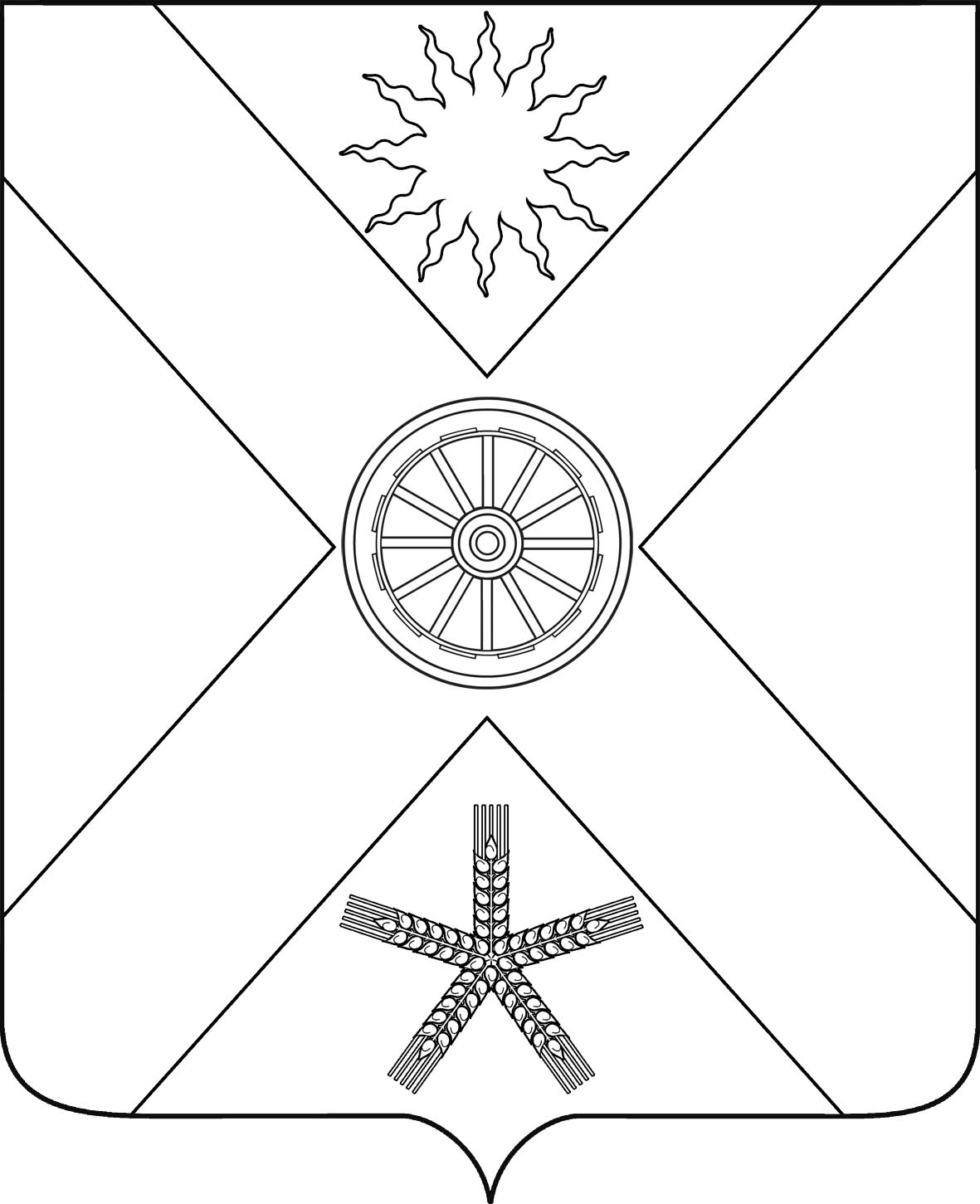 РОССИЙСКАЯ ФЕДЕРАЦИЯРОСТОВСКАЯ  ОБЛАСТЬПЕСЧАНОКОПСКИЙ РАЙОНМУНИЦИПАЛЬНОЕ ОБРАЗОВАНИЕ«ПЕСЧАНОКОПСКОЕ СЕЛЬСКОЕ ПОСЕЛЕНИЕ»АДМИНИСТРАЦИЯ ПЕСЧАНОКОПСКОГО СЕЛЬСКОГО ПОСЕЛЕНИЯПОСТАНОВЛЕНИЕ28.02.2018                                     №  56                                 с. Песчанокопское«О проведении  ежеквартальной  комплексной тренировки по проверке системы оповещения и информирования населения об угрозе возникновения или возникновении чрезвычайных ситуаций на территории Песчанокопского сельского поселения» В соответствии с Федеральными законами от 06.10.2003 № 131-ФЭ (ред. от 16.10.2012) «Об общих принципах организации местного самоуправления в Российской Федерации», от 21.12.1994 № 68-ФЗ (ред. от 01.04.2012) «О защите населения и территорий от чрезвычайных ситуаций природного и техногенного характера», от 12.02.1998 № 28-ФЗ (ред. от 23.10.2012) «О гражданской обороне», постановлением Правительства Ростовской области от 10.02.2012 № 101 «Об утверждении Положения об организации оповещения и информирования населения об угрозе возникновения или о возникновении чрезвычайных ситуаций межмуниципального и регионального характера», с целью отработки действий по оповещению населения в Песчанокопском сельском поселении,                               ПОСТАНОВЛЯЮ:1. Провести 1 марта 2018 года тренировку по оповещению населения «Об угрозе возникновения чрезвычайных ситуаций на территории Песчанокопского сельского поселения» с запуском электросирен и передачей информационных текстов, проверке системы оповещения и информирования населения с задействованием технических средств и выполнением организационных мероприятий.2. Провести подготовительную и разъяснительную работу среди населения о предстоящей годовой   тренировке.3. Проверить техническую готовность оборудования системы оповещения двух мегафонов с сиренами и речевыми усилителями. Громкоговорящей связи установленной  на зданиях: ООО «Контакт», МБУК РДК «Юбилейный», железнодорожной станции Песчанокопская. Электрических сирен установленных на зданиях: ПАО «Рассвет», ОАО «Заря», бывшего военного комиссариата Песчанокопского района, Песчанокопского ХПП, Песчанокопской НПС, инкубатора «Степь-7».      4.Провести занятия с посыльными и водителями автомобилей задействованными на оповещение по изучению маршрутов оповещения и знаний своих действий по доведению сигналов (распоряжений) и информации до населения;Посыльные:        -МУП «Песчанокопское сельское поселение»-9 чел.        -МБУК Песчанокопское сельское поселение «БПСП»-6 чел.Водители автомобилей: -ОМВД по Песчанокопскому району -3 единицы-МБУЗ «ЦРБ»-1 единица-70 ПЧ ФГКУ 12 отряд ФПС-1 единица -УСТК РО ДОСАФ России РО-1 единица-Администрация Песчанокопского сельского поселения -4 единицы.       5.Тренировку начать 01.03.2018 года по сигналу ЕДДС Песчанокопского района       6.Контроль за выполнением настоящего постановления оставляю за собой. Глава Песчанокопского                                                       Ю.Г.Алисовсельского поселенияПостановление вносит:инспектор АдминистрацииПесчанокопского сельскогопоселения